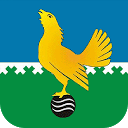 Муниципальное казенное учреждение администрация города Пыть-Яха
исполнительно-распорядительный орган местного самоуправления (МКУ "Администрация г. Пыть-Яха")Управление по экономикеОтдел экономического анализа и прогнозированияИТОГИ СОЦИАЛЬНО – ЭКОНОМИЧЕСКОГО РАЗВИТИЯ муниципального образования городской округ  ПЫТЬ-ЯХ  за январь-июнь 2022 годаг. Пыть-Ях2022 годОглавление:  Промышленность	3Агропромышленный комплекс………………………………………………………. 4Потребительский рынок	5Развитие конкуренции на потребительском рынке	6Уровень инфляции и анализ изменения розничных цен	7Транспорт и связь	8Охрана окружающей среды……………………………………………………………9Финансы………………………………………………………………………………………………………..10Отрасли социальной сферы…………………………………………………………..12    Демографическая ситуация…………………………………………………………………………………….12    Труд и занятость………………………………………………………………………………………………...13Образование	12    Работа с детьми и молодежью…………………………………………………………………………………14Здравоохранение	16Культура и искусство	17Социальная защита населения…………………………………………………………………………………18Физическая культура и спорт	19Жилищно-коммунальный комплекс	21Малое предпринимательство	24Управление и структура муниципальной собственности	27Инвестиции, строительство	28Современные информационные и телекоммуникационные технологии,электронные услуги	29Проблемы развития социально-экономического развития………………………...30 ПромышленностьПромышленность - это важнейшая отрасль народного хозяйства, которая в свою очередь воздействует на уровень развития производительных сил и экономику муниципального образования в целом. Организация новых производств и развитие уже существующих на территории города позволяет значительно снизить напряженность на рынке труда и диверсифицировать экономику города, а также обеспечивает наполнение бюджета.Отгружено товаров собственного производства, выполнено работ (услуг) (без субъектов малого предпринимательства) по прогнозным данным за 1 полугодие 2022 года 12 188,43 млн. рублей или 112,4% к 1 полугодию 2021 года (10 843,8 млн. руб.).Добыча полезных ископаемых - за 1 полугодие 2022 года объем оказанных услуг по оценочным данным составит 9 062,14 млн.руб., 74,4% от общего объема промышленного производства (1 полугодие 2021 г. – 8 062,4 млн. рублей). Обрабатывающие производства составят 20,1% от общего объема промышленного производства, это 2 454,93 млн. руб.  (1 полугодие 2021 г. – 2 184,1 млн. руб.).Обеспечение электрической энергией, газом и паром, кондиционирование воздуха составят 4,4% от общего объема промышленного производства. За 1 полугодие 2022 года объем составит 533,45 млн.руб. (1 полугодие 2021 г.  – 474,6 млн.руб.).Водоснабжение, водоотведение, организация сбора и утилизации отходов, деятельность по ликвидации загрязнений составят 1,1% от общего объема промышленного производства – 137,91 млн.руб. (1 полугодие 2021 г. – 122,7 млн.руб.).Крупные производители промышленных товаров (услуг) города:- «Южно-Балыкский ГПЗ» - филиал АО «СибурТюменьГаз», основной вид деятельности - переработка попутного нефтяного газа нефтяных месторождений ООО «Роснефть-Юганскнефтегаз», с максимальным извлечением целевых углеводородов, являющихся основным сырьем для ЗАО «СИБУР Холдинг». За 1 полугодие 2022 года произведено 1,55 млрд. куб.м. сухого отбензиненного газа (СОГ), что составляет 98% к 1 полугодию 2021 года. Среднесписочная численность работающих составила 278 человек. Финансовый результат – прибыль; -  ООО «Борец сервис – Нефтеюганск», основной вид деятельности предприятия –предоставление прочих услуг, связанных с добычей нефти и газа. За 1 полугодие 2022 года предприятием оказано услуг на сумму 536,4 млн. рублей (110% к 1 полугодию 2021 г.). Среднесписочная численность работников предприятия составляет 472 человек. Финансовый результат - прибыль;- МУП «Управление городского хозяйства»: основными видами деятельности предприятия являются производство пара и горячей воды (тепловой энергии), распределение воды (водоснабжение), удаление и обработка сточных вод (водоотведение), транспортировка газа по газораспределительным сетям. За январь-июнь 2022 года по основным видам деятельности объем произведенной продукции составил 495,7 млн.руб. (100,6% к январю-июню 2021 года). Произведено 283,48 тыс. Гкал тепла (85,7%), распределено 2 310,45 тыс. м. куб. воды (113,9%), отведено 1 407,5 тыс. куб. м стоков (110%), транспортировано 1 289,1 тыс. м. куб. газа (173,2%), вывезено 0,07 тыс.м.куб ЖБО (25%). Среднесписочная численность работников – 558 чел. (январь-июнь 2021 - 572 чел.). Агропромышленный комплексАгропромышленный сектор экономики на территории города представляет 1 личное подсобное хозяйство, 7 крестьянско-фермерских хозяйств, 2 индивидуальных предпринимателя.  За 1 полугодие 2022 года по данным получателей поддержки на территории города произведено сельскохозяйственной продукции во всех категориях хозяйств по видам продукции:На 01.07.2022 поголовье сельскохозяйственных животных в хозяйствах всех категорий составило: 165 голов крупного рогатого скота (АППГ – 186), свиней – 332 головы (АППГ – 711), овец и коз – 345 голов (АППГ – 395), поголовье птицы – 31 348 голов (АППГ – 32 123). В целях поддержки и развития сельскохозяйственного производства утверждена муниципальная программа «Развитие агропромышленного комплекса в городе Пыть-Яхе». В рамках муниципальной программы предусмотрены мероприятия, позволяющие сельхозпредприятиям, крестьянским (фермерским) хозяйствам, гражданам, ведущим личные подсобные хозяйства, осуществлять продажу собственной продукции на территории города с получением муниципальной финансовой поддержки. Главы крестьянских (фермерских) хозяйств реализуют продукцию (мясную, молочную) через собственные магазины, а также через магазины розничной торговли города. Глава КФХ Захаров М.Д. реализует яйцо в 12 муниципалитетах ХМАО-Югры, в том числе оптовым поставщикам ООО «ГЛАВПТИЦА» (г. Сургут) и ИП Сацик И.В. (г. Нижневартовск).  Главы КФХ Захаров М.Д. (продукция – яйцо) и КФХ Колещатов В.Д. (продукция – молоко и молочные продукты) являются законными владельцами товарного знака «Сделано в Югре».На реализацию мероприятий подпрограммы «Развитие отрасли животноводства» муниципальной программы «Развитие агропромышленного комплекса в городе Пыть-Яхе» в 2022 году предусмотрено 10 600,6 тыс.руб..      Постановлением администрации города от 15.03.2022 № 91-па (ред. от 28.06.2022 №264-па) принят новый Порядок расчета и предоставления субсидий на поддержку и развитие животноводства. Заключены соглашения на предоставление субсидий на поддержку и развитие животноводства с главами 2 КФХ на сумму 5 085,2 тыс.рублей.Потребительский рынок Потребительский рынок находится в непосредственной зависимости от других рынков, денежных доходов населения, регулирует товарно-денежные отношения, способствует конкурентоспособности отечественных товаров и является одним из важных секторов жизнеобеспечения города.За 1 полугодие 2022 года по оценочным данным, оборот розничной торговли по полному кругу предприятий составит 2 356,3 млн. рублей, объем оказанных услуг – 282,6 млн. рублей.На развитие инфраструктуры потребительского рынка существенное влияние оказывает конкуренция на рынке торговых услуг. В городе внедряются новые стандарты и технологии, связанные с сетевыми формами организации торгового обслуживания. На сегодняшний день в городе осуществляют свою деятельность магазины федерального значения – это магазин «Магнит», «Перекресток», «Пятерочка», «Монетка», «Светофор», «Красное и Белое», «Светлое и Темное», «DNS», «RBT.ru», «Кари», «Галамарт», «Fix Price», салоны связи: «Ростелеком», «Связной», «МТС», «Мегафон», «Теле2».Работают и несколько региональных сетевых магазинов. Одной из разновидностей форм торговли выступает франчайзинг (использование известной торговой марки для перепродажи). В Пыть-Яхе это «Сибирское золото», «585», «Sela», «Юничел», «Climber b.c.».Оптовая торговля в городе не развивается. Сказывается близость крупных городов, таких как Сургут, где прежде всего большую роль играет удобная транспортная «развязка» и развитая материально-техническая база.Общественное питание на территории города осуществляют 76 предприятий на 3 947 посадочных мест, в том числе: 1 ресторан на 160 посадочных мест, 32 кафе на 2106 посадочных места, 12 столовых на 1 496 посадочных мест, 31 закусочная и прочих объектов общественного питания на 185 посадочных мест. Администрацией города ведется активная работа по исполнению постановления администрации города от 25.09.2020 № 390-па «Об утверждении Порядка заключения договоров на размещение нестационарных торговых объектов, в т.ч. объектов по оказанию услуг на территории города Пыть-Ях без проведения аукциона» (в ред. от 28.06.2022 №286-па), так на сегодняшний день согласно поданным заявлениям с 28 субъектами малого и среднего предпринимательства заключены договоры на размещение нестационарных торговых объектов в количестве 38 единиц сроком на 5 лет.Развитие конкуренции на потребительском рынке В целях стабилизации цен на социально значимые товары органами местного самоуправления принимаются следующие меры:организован оперативный еженедельный, ежемесячный мониторинг цен на социально значимые продукты питания первой необходимости, а также ежедневный мониторинг розничных цен на ГСМ и сжиженный газ углеводородный для заправки автотранспортных средств;организована «Горячая линия» для рассмотрения обращений граждан, права которых нарушены в связи с необоснованным повышением цен на социально значимые продовольственные товары (за 1 полугодие 2022 года поступило 15 обращений от жителей города по вопросу высокой стоимости товаров);ведется информирование населения города о ситуации на продовольственном рынке, а также на предприятиях розничной торговли: на официальном сайте администрации города в информационно-коммуникационной сети Интернет http://adm.gov86.org/ в разделе «Для граждан» еженедельно и ежемесячно размещается информация об изменении цен на продовольственном рынке, а также ежемесячно об изменении цен на ГСМ. Администрацией города Пыть-Яха разработано и утверждено распоряжение администрации города от 17.02.2022 № 230-ра «Об утверждении плана мероприятий («дорожной карты») по развитию конкуренции в городе Пыть-Яхе». Утвержден перечень из 27 товарных рынков для содействия и развития конкуренции в муниципальном образовании, с ключевыми показателями, а также мероприятиями по развитию таких рынков. В целях развития конкуренции на потребительском рынке органами местного самоуправления организуются ярмарки, в том числе ярмарки выходного дня местных товаров и сельхозпроизводителей, а также производителей сельхозпродукции из других регионов. За 1 полугодие 2022 года проведено 3 ярмарки по реализации продовольственных и непродовольственных товаров, сельскохозяйственной продукции, а также изделия ручной работы. Всего для участия в ярмарочных мероприятиях было предоставлено 50 торговых мест.  Уровень инфляции и анализ изменения розничных цен	По данным Управления мониторинга БУ «Региональный аналитический центр» ХМАО-Югры за отчетный период на социально-значимые продовольственные товары по городу Пыть-Яху:Произошел рост цен от 1% до 43% на: •	муку (в/с, 1 сорта) (1%);•	картофель (2%);•	масло сливочное (3%);•	масло подсолнечное (4%);•	молоко цельное пастеризованное жир. 2,5-3,2% (6%);•	баранина кроме (бескостного мяса), соль поваренную пищевую (7%);•	гречневую крупу -ядрицу (8%);•	хлеб ржано-пшеничный (11%);•	молоко цельное стерилизованное жир. 2,5-3,2% (12%);•	хлеб и хлебобулочные изделия из муки 1,2 сорта (16%);•	яблоки (19%);•	лук репчатый (25%);•	морковь (27%);•	пшено (31%);•	вермишель (34%);•	рис шлифованный (43%).Произошло снижение от 2% до 45% на:•	рыбу мороженную неразделанную (2%);•	говядину (кроме бескостного мяса) (4%); •	куры (кроме окорочков) (5%);•	чай черный байховый (6%);•	свинина (кроме бескостного мяса) (17%);•	яйцо куриное (28%);•	капусту свежую белокочанную (29%);•	сахар-песок (45%).Цена на свинину и баранину (кроме бескостного мяса) осталась без изменения.        Тарифы на управление и содержание жилищного фонда по всем управляющим компаниям, ТСЖ, КТОСам остались без изменения и составили:- капитальное жилье 7-9-10-ти этажные здания – 35,04 рублей 1 м2;- капитальное жилье 5-4-3-2-х и одноэтажные здания – 35,04 рублей 1 м2;- деревянное жилье – 30,21 рублей 1 м2.        Тарифы на коммунальные услуги по муниципальному образованию также не изменились.	Тарифы на услуги телефонной связи, предоставляемые ПАО «МТС» и ПАО «Ростелеком» остались на уровне 2020 года.	Тарифы за почтовые услуги по ФГУП «Почта России» не изменились.	С начала года стоимость проезда в автобусах общего пользования составляет 28 рублей в соответствии с приказом Региональной службы по тарифам ХМАО - Югры от 08.12.2021 N 104-нп и остается неизменна.	Тарифы на оказание услуг общегородских бань, оказываемых муниципальным унитарным предприятием «Пыть-Яхторгсервис» остались на уровне 2018 года, согласно постановлению администрации города от 22.05.2017 № 133-па составляет 298,0 рублей и для льготной категории (инвалиды, неработающие пенсионеры, ветераны, многодетные семьи) тариф составляет 85,0 руб. Дети из многодетных семей в возрасте до 18 лет, а также дети до 7 лет пользуются данной услугой бесплатно.Среднее снижение розничной цены на автомобильное топливо, согласно данным Управления стратегического анализа БУ "Региональный аналитический центр" ХМАО-Югры по городу Пыть-Яху за 2 квартал 2022 года составляет:- на бензин АИ-92 – 3%;- на бензин АИ-95 – 2%;- на дизельное топливо –6%- на газ сжиженный углеводородный (для заправки автомобилей) - 20%.Транспорт и связьВажнейшей составной частью транспортной системы городского округа является дорожная деятельность в отношении автомобильных дорог местного значения в границах городского округа и обеспечение безопасности дорожного движения на них. Транспортная система города представляет собой развитую улично-дорожную сеть (улицы, проезды и дороги) с усовершенствованным покрытием, бордюром вдоль дорог, разметкой и транспортными развязками.Для развития современной транспортной инфраструктуры, обеспечивающей повышение доступности и безопасности услуг транспортного комплекса для населения, реализуется муниципальная программа «Современная транспортная система города Пыть-Яха». На реализацию муниципальной программы в 2022 году запланировано 191 284,7 тыс.руб., исполнение на 01.07.2022 г. – 80 968,8 тыс.руб. (42% от плана).Наиболее значимыми предприятиями, определяющими развитие транспортной отрасли, являются: ООО «ЗАПСИБАВТО», ООО «Арбат».- Основной вид деятельности ООО «Арбат» - транспортная обработка прочих грузов. За 1 полугодие 2022 года по основному виду деятельности выполнено работ на 79,2 млн.рублей (АППГ – 65,8 млн. рублей). Численность работников на 01.07.2022 г. составляет 136 человек (АППГ – 141 чел.). Финансовый результат предприятия в отчетном периоде – прибыль; Организацию пассажирских перевозок общественным транспортом осуществляет 1 перевозчик – ООО «ЗАПСИБАВТО», количество автобусных маршрутов в городском сообщении - 11 единиц, ежедневный выход автобусов составляет 11 единиц. За январь-июнь 2022 года на внутригородских маршрутах было перевезено 433,5 тыс. человек.По состоянию на 01.07.2022 протяженность автомобильных дорог общего пользования местного значения - 77,76 км (постановление от 09.07.2021 №311-па).Для эффективного выполнения работ по содержанию улично-дорожной сети города совместно с представителем ОГИБДД ОМВД России по городу Пыть-Ях регулярно производятся комиссионные проверки состояния улично-дорожной сети города Пыть-Ях, выявленные нарушения и недостатки указываются в актах со сроками их устранения ответственному предприятию.В рамках реализации муниципальной программы «Современная транспортная система города Пыть-Яха» заключен муниципальный контракт с ООО «ДОРТЕХСТРОЙ» на выполнение работ по содержанию автомобильных дорог и искусственных сооружений на них, в том числе локальный ремонт участков автодорог на сумму 120 036,8 тыс.руб.           В рамках мероприятия «Строительство (реконструкция) капитальный ремонт и ремонт автомобильных дорог общего пользования местного значения» подготовлено техническое задание для объявления аукциона на: Строительство проезда в 1 микрорайоне до «Комплекс «Школа-детский сад на 550 мес (330 учащихся/220 мест) в 1 микрорайоне «Центральный».         В рамках программы «Безопасность дорожного движения» заключен муниципальный контракт с ООО «Техносервисгрупп» от 10.01.2022 на сумму 1 258,2 тыс.руб. на оказание услуг по обеспечению работоспособности системы видеофиксации нарушений правил дорожного движения.Телефонная связь в городе представлена двумя предприятиями:- ОАО «Ростелеком» Нефтеюганский цех комплексно-технического обслуживания линейно-технический участок г. Пыть-Ях, который предоставляет услуги телефонной, сотовой и интернет связи.- ОАО МТС Центр Услуг Связи в ХМАО-Югре ЗАО «Комстар Регион», который предоставляет услуги телефонной и сотовой связи.Также на территории города услуги сотовой и интернет связи оказывают операторы Мегафон, Билайн, Ростелеком (Ютел), Мотив Телеком, Теlе2, Yota, ООО «ТехноСервисГрупп».Операторы сотовой связи предоставляют населению услуги сети четвертого поколения, которые предоставляют высокоскоростной доступ к сети Интернет с мобильных устройств, позволяют организовывать видеотелефонную связь, смотреть на мобильных устройствах фильмы, телепрограммы. Одно из важных преимуществ сетей 4G - улучшенная защита от обрывов связи в движении.Охват населения сотовой связью и интернетом - 100%.           Предоставление услуг почтовой связи на территории города осуществляет Сургутский почтамт ФГУП «Почта России». В состав почтамта входят 4 отделения почтовой связи, расположенные в 1, 2А, 5 и 10 микрорайонах города. Они предлагают своим клиентам почтовые, финансовые, инфокоммуникационные и прочие услуги. В текущем году в администрацию г. Пыть-Яха обращений по вопросу некачественного предоставления услуг связи от предпринимателей города и граждан не поступало.Охрана окружающей средыДля обеспечения экологической безопасности и сохранения благоприятной окружающей среды на территории муниципального образования реализуется муниципальная программа «Экологическая безопасность города Пыть-Яха». На реализацию муниципальной программы на 2022 год предусмотрено 7 162,3 тыс. руб., исполнение на 01.07.2022г. – 1 241,2 тыс.руб. (17,3% от плана).          Организованны и проведены мероприятия в рамках международной экологической акции «Спасти и сохранить»:1. Изготовление полиграфической продукции (газеты, листовки, грамоты).2. Освещение мероприятий в средствах массовой информации (информационный ролик).3.Преобретение хозинвентаря для проведения общегородских субботников.4. Выполнение работ по сбору и транспортировке отходов до полигона ТКО.5. Выполнение работ по доставке саженцев.       Обеспечиваете содержание контейнерных площадок, находящихся в муниципальной собственности (бесхозных).        Разрабатываются и ведутся мероприятия по ликвидации несанкционированных свалок. За первое полугодие ликвидировано 2 гектара свалок, объемом 42 куб.м.На 01.07.2022 проведено 2 этапа обработки специальными средствами от клещей, грызунов и насекомых, территорий города, наиболее посещаемых населением.                                                                                                                         13.05.2022 проведен общегородской субботник по очистке от бытового мусора и древесного хлама берегов и акваторий водных объектов, участие в данном мероприятии приняли участие городские организации и предприятия всех форм собственности. В мероприятии приняли участие 135 человек.ФинансыИсполнение доходной части бюджета муниципального образования на 01.07.2022 г. составило 1 761,6 млн. руб. (АППГ- (+) 1 846,7 млн.руб.).  В сравнении с аналогичным периодом прошлого года расходы бюджета увеличились на 4,6% и составили 1 863,8 млн. руб. Дефицит бюджета составил 102,2 млн. руб.           Мероприятия по росту доходов бюджета муниципального образования за 1 полугодие текущего года исполнены в сумме 14 906,9 тыс. руб., что составляет 98,2% к плану на 2022 год.В 1 полугодии 2022 года проведены следующие мероприятия по привлечению дополнительных доходов в бюджет муниципального образования:- 2 гражданина реализовали свое право на выкуп жилых помещений, ранее занимаемых по договорам найма жилищного фонда коммерческого использования на сумму 183,2 тыс. рублей.- В рамках принятия мер по урегулированию и взысканию задолженности по платежам в бюджет: по земельным отношениям оплачено по претензиям - 2 578,5 тыс. рублей, поступило по решениям суда – 6 800,9 тыс. рублей. Пеня по действующим договорам поступила в сумме 118,5 тыс. рублей. Вынесено 8 судебных решений на общую сумму 7 450,3 тыс. рублей. По имущественным отношениям: направлено 20 претензий на сумму 932, 2 тыс. рублей;- недоимка по налогу на имущество физических лиц, транспортному налогу и земельному налогу поступила в сумме 5 174,7 тыс. рублей в результате работы с должниками. Запланированные мероприятия по оптимизации расходов бюджета муниципального образования исполнены на 58,1 % к году и бюджетный эффект по состоянию на 01.07.2022 года составил 23 461,2 тыс. рублей, в том числе:Мероприятия по оптимизации расходных обязательств по предоставлению дополнительных мер социальной поддержки в отчетном периоде не реализованы, так как отделом по труду и социальным вопросам подготовлен проект внесения изменений в решение Думы города Пыть-Яха  от 17.02.2006 №635 «О гарантиях, компенсациях и выплатах социального характера для лиц, проживающих в городе Пыть-Яхе и работающих в организациях, финансируемых из  городского бюджета» в части дифференциации в зависимости от стажа работы в муниципальных учреждениях города Пыть-Яха размеров единовременных выплат в связи с выходом работников на пенсию. Проект был направлен в Думу города Пыть-Яха для рассмотрения. Решение по проекту не принято. Повторное рассмотрение проекта предполагается в сентябре 2022 года.-   В рамках мероприятия по привлечению к оказанию муниципальных услуг негосударственных организаций с внедрением конкурентных способов отбора исполнителей услуг в отчетном периоде заключены договоры о предоставлении из бюджета муниципального образования городской округ Пыть-Ях субсидии Пыть-Яхской городской организации "Всероссийское общество инвалидов" на реализацию проекта «Доброе дело» на сумму 1 460,6 тыс. рублей, кассовое исполнение в соответствии с установленным порядком.        В сфере молодежной политики на реализацию проекта «Наше время» с Пыть-Яхской местной городской молодежной организацией «Активист» заключены соглашения № 48 от 22.06.2022 на сумму 3 463,9 тыс. рублей на проведение мероприятий в области молодежной политики, на обеспечение деятельности ресурсного центра по поддержке волонтерского движения на сумму 1 361,0 тыс.рублей.- Привлечение внебюджетных источников для финансового обеспечения деятельности учреждений социально – культурной сферы на 01.07.2022 года исполнено на сумму 4 126,3 тыс. рублей;Бюджетный эффект от заключения энергосервисных контрактов за отчетный период составил 224,85 тыс. рублей.Уменьшение бюджетных ассигнований и лимитов бюджетных обязательств на сумму экономии, сложившейся в ходе закупочных процедур в отчетном периоде, составило 8 034,6 тыс. рублей, средства перераспределены в целях наиболее эффективного использования.Оптимизация расходов на финансовое обеспечение выполнения муниципального задания, в том числе за счет оптимизации бюджетной сети составила 5 714,4 тыс. рублей.За отчетный период погашено муниципального долга в сумме 130 600,00 тысяч рублей, в том числе; - погашение основного долга по внутренним заимствованиям на 01.07.2022 года составило 130 600,00,0 тысяч рублей;- расходы на обслуживание муниципального долга по состоянию на 1 июля 2022 года составили 292,5 тысяч рублей.Остаток муниципального долга по состоянию на 1 июля 2022 года составил 15 300,00 тысяч рублей.Погашение муниципального долга на 01.07.2022 составило 1,1 % к объему доходов без учета безвозмездных поступлений.Бюджетный эффект по итогам 1 полугодия 2022 года составил 38 368,1 тыс. рублей или 4,4 % к исполнению собственных доходов муниципального образования. Ежеквартально в сроки сдачи квартальной отчетности проводится мониторинг дебиторской и кредиторской задолженности. По результатам мониторинга анализируются отклонения текущей (в том числе просроченной) задолженности от задолженности на начало текущего года и причины возникновения просроченной задолженности, а также меры, направляемые на недопущение возникновения новой просроченной кредиторской задолженности. По состоянию на 01.07.2022 года просроченная кредиторская задолженность по муниципальным казенным учреждениям отсутствует.Отрасли социальной сферыДемографическая ситуацияПо оценочным данным, в городе Пыть-Яхе на 01.07.2022 года численность населения составляет 39 389 человек. По отношению к январю-июню 2021 года численность оставляет 99,6%. Естественный прирост населения за январь-июнь 2022 года составил 123 человека (АППГ – 55 чел.).  В отчетном периоде родилось 229 детей (АППГ – 130), зарегистрировано 106 актов о смерти (АППГ – 75).В целом, изменения демографических показателей за 1 полугодие 2022 года, в сравнении с 1 полугодием 2021 года, выглядят следующим образом:Труд и занятость                                                               ЗанятостьСреднесписочная численность работников крупных и средних предприятий (без внешних совместителей) по статистическим данным за январь-март 2022 года составила 15,4 тыс. человек. По оценочным данным за первое полугодие 2022 года показатель сохранится на уровне первого квартала 2022 года.В соответствии с Прогнозом социально-экономического развития города на 2022 год и плановый период 2023 и 2024 года среднесписочная численность работников малых и средних предприятий, включая микропредприятия (без внешних совместителей) составит 5,8 тыс. человек, численность занятых в экономике – 22,01 тыс. человек или 55,8% от общей численности населения города.БезработицаЧисленность безработных граждан, зарегистрированных в органах государственной службы занятости, по состоянию на 01.07.2022 составила 86 человек (АППГ – 108 человек). Уровень регистрируемой безработицы составляет 0,33% (АППГ – 0,45%), коэффициент напряженности – 0,3 человека на 1 вакантное рабочее место (АППГ – 0,3 человек на 1 вакантное рабочее место). На 1 июля 2022 года заявленная работодателями потребность в работниках составила 249 вакансий (АППГ – 379 вакансий).В течение 1 полугодия 2022 года за содействием в поиске подходящей работы в КУ «Пыть-Яхский центр занятости населения» обратилось 768 человек (АППГ – 902 человека). Нашли работу 224 человека (постоянную работу – 54 чел., временную – 170 чел.). (АППГ- 214/16/198 человек соответственно). За отчетный период в центре занятости получили государственные услуги: по профессиональной ориентации – 413 человек (АППГ – 516 человек); по социальной адаптации на рынке труда и психологической поддержки – 44 человека (АППГ – 83 человек); профессионального обучения безработных граждан – 26 человек (АППГ – 44 человек).ОбразованиеМуниципальная система образования на территории города представлена 13 организациями, подведомственными Управлению по образованию администрации города, в том числе:- 6 муниципальных дошкольных образовательных автономных учреждений;- 6 средних общеобразовательных школ;- 1 учреждение дополнительного образования детей «Центр детского творчества».Число обучающихся в школах на 01.07.2022г. – 5 917 чел. (АППГ -  5 779 чел.). Число воспитанников в детских садах на 01.07.2022г. – 2 338 чел. (АППГ – 2 532 чел.), в МОАУ ДОД ЦДТ – 1 102 чел. (АППГ – 948 чел.) Организована работа 6 консультационных пунктов для оказания методической, психолого-педагогической, диагностической и консультативной помощи родителям (законным представителям) детей, не посещающих дошкольные учреждения.Указ Президента Российской Федерации от 07 мая 2012 года № 599 в части обеспечения дошкольным образованием детей в возрасте от трех до семи лет выполнен в полном объеме.	Проведен мониторинг обучающихся из числа коренных малочисленных народов севера. В общеобразовательных организациях обучаются 25 человек, из них: 22 - ханты, 3 - манси. Дошкольные образовательные организации посещают 10 детей данной категории.На 01.07.2022 в образовательных организациях обучаются и воспитываются 353 детей с ограниченными возможностями здоровья, из них 31 ребенка-инвалида, 88 детей с ограниченными возможностями здоровья. Детские сады посещает 597 воспитанников с ограниченными возможностями здоровья. Среднее общее образование получили 237 человек, из них 25 выпускников получил аттестаты с отличием. 13 выпускников получили региональную медаль «За особые успехи в обучении».Количество обучающихся, получающих услуги дополнительного образования в отчетном периоде составило 3 935 человек что составляет 51,2 % от общего количества детей от 5 до 18 лет (7 681 человек). Исходя из анализа состояния и развития системы образования города, определены приоритеты образовательной политики:обеспечение местами детей в возрасте до 3-х лет, в том числе за счет вариативных форм предоставления дошкольного образования;развитие материально-технической базы и школьной инфраструктуры;обеспечение реализации плана по расширению возможностей для предоставления услуг дополнительного образования;обеспечение поэтапного введения федеральных государственных образовательных стандартов;развитие инклюзивного образования;повышение эффективности участия обучающихся в мероприятиях, способствующих поддержке и развитию творческой и интеллектуальной одаренности.Отсутствие высших, средне специальных учебных заведений негативно сказывается на развитее города, стимулируя миграцию на выезд с целью получения образования. Это меняет возрастную структуру в городе, способствуя дальнейшему ухудшению демографической ситуации. Руководитель Сургутского института экономики, управления и права посетил г.Пыть-Ях с целью выбора места (помещения) и ознакомления с материально-технической базой по открытию колледжа в городе: Здание детского сада Фантазия микрорайон 3 «Кедровый» ул. Семена Урусова, д.8. Управлением по образованию администрации проведены встречи обучающихся 9-х и 11-х классов с представителями Сургутского института экономики, управления и права с целью проведения профориентационной работы и изучением потребности в открытии филиала в г.Пыть-Ях.  По результатам проходящей приемной комиссии поданы заявления от абитуриентов города на следующие специальности:- Информационные системы и программирование.- Правоохранительная деятельность.- Сестринское дело;- Дошкольное образование;- Экономика и бухгалтерский учет (по отраслям). Работа с детьми и молодежьюВ период весенних и летних каникул на базе учреждений организовываются лагеря с дневным пребыванием детей. В весенние каникулы в период с 28.03.2022 по 01.04.2022 на базе МБОУ СОШ № 1,4,5,6, МАУДО «ЦДТ», МАОУ «КСОШ-ДС» были организованы 6 лагерей с дневным пребыванием детей, охват детей составил 600 обучающихся школ города.В рамках весенних каникул с 28.03.2022 по 01.04.2022 на территории МОАУ «КСОШ-ДС» прошел городской образовательный форум старшеклассников «РДШ- территория возможностей», участие в котором приняли 75 старшеклассников.В летние каникулы в период с 06.06.2022 по 30.06.2022 на базе МБОУ СОШ №4,6, МАОУ «КСОШ-ДС» были организованы 4 лагеря с дневным пребыванием детей. Охват составил 450 человек. Также на базе МАОУ «КСОШ-ДС» были организованы палатный лагерь (охват - 20 человек), лагерь труда и отдыха (охват – 20 человек).		В период с 28.03.2022 по 01.04.2022 на базе АУ «Центр подготовки граждан к военной службе» 34 обучающихся (юноши 10 классов МБОУ СОШ №5) приняли участие в 5 дневных учебно-полевых сборах.МБУ Центр «Современник», занимается реализацией молодежной политики в городе, поддержкой талантливой инициативной молодежи, оказывает содействие росту их познавательной и общественной активности, организацией активного, полезного досуга как для подростков, так и для работающей молодежи, трудоустройством молодежи, созданием единого информационного пространства для молодежи. Осуществляет работу по сохранению и укреплению физического и психического здоровья детей и молодежи через организацию комплексной системы первичной профилактики употребления психоактивных веществ в детской, подростковой и молодежной среде на территории города Пыть-Яха. Организует выездной отдых детей и подростков в возрасте от 6 до 17 лет, а также досуг детей и подростков в клубах по месту жительства. -  проведено 872 профилактических мероприятия, охват – 15 731 человек (АППГ - 992 мероприятия, охват – 24 424 чел.);- трудоустроено в свободное от учебы время 42 несовершеннолетних гражданина в возрасте от 14 до 18 лет.           На базе АУ «Горнолыжная база «Северное сияние» работает военно-патриотический центр «Витязь». В направления деятельности центра входят: спортивно-технический клуб «Трек», конноспортивная секция «Казачата».  - Военно-патриотический центр «Витязь» посещают 88 воспитанников. За 1 полугодие 2022 года проведено 9 мероприятий, с охватом 295 человек;- на базе ВПЦ «Витязь» расположен муниципальный штаб Всероссийского военно-патриотического общественного движения «Юнармия». В городе созданы отряды Юнармейцев, в состав которых входят 268 человек. На базе МАУ Аквацентр «Дельфин» расположен бассейн и тренажерный зал.-     Посетили бассейн и тренажерный зал - 20 365 человек;- Проведено 14 спортивно-оздоровительных мероприятий с детьми, подростками и молодежью;-  Принято участие в реализации интенсив-курсов по плаванию для детей-инвалидов (акватерапия) совместно с АНО «ЦСАРГ «Новые возможности» г.Сургут;-   Ведется активная работа с Пыть-Яхским городским советом ветеранов войны и труда. В рамках сотрудничества подготовлены и выданы 16 пропусков для льготного посещения бассейна участниками хора «Ветеран»;- Каждое первое воскресенье месяца 2 сеанса в бассейне предоставляются для льготного посещения многодетными семьями. 	Предусмотрена субсидия в размере 3,5 млн. руб.  Пыть-Яхской местной городской молодежной общественной организации «Активист» на оказание услуг по организации проведения общественно-значимых мероприятий в сфере молодежной политики: - развитие и координация движения КВН;- проведение образовательных, культурных мероприятий;- содействие реализации молодежной политики в сфере информационного обеспечения и пропаганды добровольчества и здорового образа жизни;- вовлечение молодежи в добровольческую деятельность;- создание условий для развития творческого потенциала молодежи и реализации молодежных инициатив;- укрепление престижа и роли семьи в обществе.По состоянию на 01.07.2022 года субсидия освоена в размере 3,0 млн. руб.Согласно распоряжению администрации города Пыть-Яха от 15.01.2020 №58-ра создан Ресурсный центр развития и поддержки добровольчества (волонтерства), в который вошли 15 волонтерских объединений по направлениям: школьное волонтерство – 6 объединений на базе всех школ, семейное волонтерство – 1 объединение на базе Пыть-Яхской местной городской молодежной общественной организации «Активист», волонтеры медики на базе Пыть-Яхской окружной клинической больницы, волонтеры культуры – 2 объединения на базе МАУК «Культурно-досуговый центр», МАУК «Культурный центр: библиотека-музей», инклюзивное волонтерство – 2 объединения на базе Пыть-Яхской городской организации Общероссийской общественной организации «Всероссийское общество инвалидов» и Пыть-Яхской местной городской молодежной общественной организации «Активист», волонтеры серебряного возраста – 1 объединение на базе БУ «Комплексный центр социального обслуживания населения «Гелиос», экологические волонтеры – 1 объединение на базе МБОУ СОШ № 5, волонтеры Победы – 1 объединение  на базе Пыть-Яхской местной городской молодежной общественной организации «Активист», событийные волонтеры - 1 объединение на базе местной религиозной организации православный Приход храма в честь иконы Божией Матери «Нечаянная Радость» г. Пыть-Ях.Все зарегистрированные волонтерские объединения принимают участие в гражданско-патриотических акциях, событийных мероприятиях. Работа Ресурсного центра ведется в плановом режиме, проблем не возникало.На платформе «Добровольцы России» Добро.ру зарегистрировано 735 волонтеров от города Пыть-Яха.Предусмотрена субсидия в размере 1,4 млн. руб., по состоянию на 01.07.2022г. субсидия полностью освоена.ЗдравоохранениеУлучшение обслуживания населения, их здоровья, повышение продолжительности жизни, снижение смертности, улучшение демографии, являются основными задачами в сфере здравоохранения.По состоянию на 01.07.2022 года система здравоохранения представлена учреждениями:БУ ХМАО-Югры «Пыть-Яхская окружная клиническая больница» (216 коек; 728 посещений в смену);АУ «Пыть-Яхская городская стоматологическая поликлиника» (150 посещений в смену).БУ ХМАО-Югры «Пыть-Яхская окружная клиническая больница» за 1 полугодие 2022 год выполнено:- 1 202 пролеченных больных в дневном стационаре (103% к 1 полугодию 2021 г.); - 17 329 человек охвачено профилактическим осмотром, (124,4% к 1 полугодию 2021 г.); - 3 392 больных пролечено в круглосуточном стационаре (83% к 1 полугодию 2021 г.); - 6 737 выездов скорой медицинской помощи (104% к 1 полугодию 2021 г.).Численность работников учреждения составляет 1 055 чел. По сравнению с 1 полугодием 2021 года общая численность работников уменьшилась на 56 человек. АУ «Пыть-Яхская городская стоматологическая поликлиника» оказывает медицинские стоматологические услуги взрослому населению и детям: терапевтические, хирургические, ортопедические, ортодонтия. За 1 полугодие 2022 года выполнено 5 008 амбулаторно-поликлинических посещения с профилактической целью (АППГ– 5 334). По неотложной медицинской помощи обслужено 313 человек (АППГ – 380 чел.). По заболеванию обратилось 4 002 человека (АППГ – 3 798 чел.). Численность работников учреждения составляет 74 чел., в том числе 16 врачей, 29 человек – средний медицинский персонал. По сравнению с аналогичным периодом 2021 года общая численность работников уменьшилась на 10 человек.Медицинская помощь населению города Пыть-Яха также предоставляется в 9 негосударственных медицинских организациях: ООО «Стоматология для Вас», ООО «Алина», ООО «Доктор», ООО «Улыбка», ООО «КВАНТА», ООО «Витамин +», ООО «Медико-диагностический центр 7 Я», ООО «Взгляд» и ИП Сосыкин Дмитрий Александрович.Частные медицинские организации, в основном, предоставляют стоматологические и диагностические медицинские услуги.Культура и искусствоПо состоянию 01.07.2022 в городе Пыть-Ях осуществляют деятельность 3 учреждения культуры и искусства. Муниципальное автономное учреждение культуры «Культурный центр: библиотека-музей» - 1 ед., структуру которого составляет: Централизованная библиотечная система (Центральная городская библиотека и библиотека-филиал №1), Краеведческий экомузей (музейно-выставочный центр, этнографический музей).Муниципальное автономное учреждение культуры «Культурно - досуговый центр» - 1 ед., структуру которого составляет: городской дом культуры «Россия», кинозал «Кедр». 3. Муниципальное бюджетное образовательное учреждение дополнительного образования «Детская школа искусств» - 1 ед.	Основные показатели деятельности учреждений по итогам 2 квартала 2022 года:- МАУК «КДЦ» - проведено 168 мероприятий, общий охват населения 63 031 чел. (АППГ – 148 ед., охват – 32 021 чел.)  - Кинозал «Кедр» - кинопоказ составил 878 ед., охват аудитории – 6 420 чел. (АППГ – 653 ед.; 13 545 чел.) - МАУК «Культурный центр: библиотека-музей» - проведено 277 мероприятий (АППГ– 195 мероприятия); 11 494 читателей (АППГ – 10 553 читателей); книговыдача – 249 223 ед. (АППГ – 201 234 ед.); «Краеведческий экомузей» - проведено 571 мероприятий, 5 363 участников (АППГ – 567 ед., 4 418 чел.);- МБОУ ДО «Детская школа искусств» - обучаются 758 детей, проведено 168 мероприятий, охват 10 838 чел. (АППГ – 886 чел., 166 ед. и 13 401 человек);Творческие коллективы учреждений культуры и искусства по итогам 1 полугодия 2022 года приняли участие в 183 международных, всероссийских, региональных и городских конкурсах и фестивалях, получено 647 дипломов Лауреата и Дипломанта.Социальная защита населенияВ 1 полугодии 2022 года продолжалась работа по сохранению достигнутого уровня социальной защищенности населения, проиндексированы размеры отдельных видов социальных пособий и дополнительных пенсий. 	Количество многодетных семей, получающих меры социальной поддержки на 1 июля 2022 года составило 1 147семей.           По распоряжению Правительства Ханты-Мансийского автономного округа – Югры от 14.03.2022 года № 103-рп «О предоставлении единовременной денежной выплаты отдельным категориям граждан, проживающих в Ханты-Мансийском автономном округе – Юре, ко Дню Победы в Великой Отечественной войне 1941-1945 годов» предоставлена единовременная денежная выплата 45 гражданам.Численность получателей, которым в отчетном периоде выплачены пособия, установленные законом автономного округа от 07.07.2004 № 45-оз «О поддержке семьи, материнства, отцовства и детства в Ханты-Мансийском автономном округе – Югре», составляет 2 308 человек.		За 1 полугодие 2022 года средствами Югорского семейного капитала воспользовалось 74 семьи.	Ежемесячная денежная выплата в связи с рождением (усыновлением) первого ребенка за 1 полугодие 2022 года предоставлена на 372 ребенка.	Ежемесячная денежная выплата на детей в возрасте от 3 до 7 лет включительно предоставлена 749 получателям на 996 детей.           В соответствии с распоряжением Губернатора Ханты-Мансийского автономного округа – Югры от 22.03.2022 года № 69-рг «О мерах по обеспечению социально-экономического развития Ханты-Мансийского автономного округа - Югры», с целью поддержки граждан, оказавшихся в трудной жизненной ситуации в марте 2022 года осуществлена единовременная денежная выплата в размере 5000 рублей на каждого ребенка семьям с детьми, имеющими доход на каждого члена семьи не выше величины прожиточного минимума, установленного в Ханты-Мансийском автономном округе – Югре; семьям с детьми инвалидами. Выплата осуществлена 1 186 семьям.	Кроме филиала КУ  ХМАО-Югры «Центр социальных выплат» Отдел социального обеспечения и назначения мер социальной поддержки, пособий, выплат в г. Пыть-Яхе, который обеспечивает предоставление мер социальной поддержки, предусмотренных законодательством Российской Федерации и Ханты-Мансийского автономного округа – Югры, на территории города Пыть-Яха функционируют учреждения Ханты-Мансийского автономного округа - Югры, направленные на удовлетворение потребности общества в оказании семьям и отдельным гражданам, попавшим в трудную жизненную ситуацию, помощи в реализации законных прав и интересов, повышении качества жизни граждан, содействие в улучшении их социального и материального положения, обеспечение социальной адаптации к жизни в обществе, семье, к обучению и труду:-  БУ Ханты-Мансийского автономного округа – Югры «Пыть-Яхский комплексный центр социального обслуживания населения»;- «Пыть-Яхский реабилитационный центр для детей и подростков с ограниченными возможностями».	За полугодие 2022 года учреждениями социального обслуживания предоставлено 185,6 тыс. услуг (АППГ – 174,4 тыс. услуг), обслужено 2 281 чел. (АППГ –   2 358 чел.), на платной основе зарегистрировано 45 обращений. За 1 полугодие 2022 года Управлением социальной защиты по г. Пыть-Яху за оказанные социальные услуги негосударственным поставщикам социальных услуг представлена финансовая поддержка на сумму 3 825,3 тыс.руб. (АППГ- 619,0 тыс.руб.), в том числе:- компенсация за оказанные услуги на дому – 2 579,3 тыс. руб. (АППГ- 518,3 тыс.руб.), АНО «Центр социальной помощи «Призвание», г. Пыть-Ях;- компенсация за оказанные услуги «социальное такси» ИП Касимова О.Ю. – 878,4 тыс.руб.;- компенсация за оказанные услуги детям-инвалидам ИП Шпачук А.А. – 23,7 тыс. руб.;- компенсация за оказанные услуги детям-инвалидам ИП Бондаренко Н.П.- 98,8 тыс. руб.;- государственный заказ на оказание срочных услуг гражданам, находящимся в трудной жизненной ситуации (продуктовые наборы, наборы предметов первой необходимости) – 216,6 тыс. руб. (АНО «Центр социальной помощи «Призвание»);- за услуги по сертификату «Академия родителей» АНО «Центр социальной помощи «Призвание» - 28,6 тыс.руб.В рамках передачи отдельного полномочия органов опеки и попечительства администрации города Пыть-Ях в 1 полугодии 2022 года выдано 18 сертификатов на оплату услуг по подготовке лиц, желающих принять на воспитание в свою семью ребенка, оставшегося без попечения родителей, на территории РФ.АНО «Центр социальной помощи «Призвание» 1 полугодии 2022 года предоставлена субсидия в сумме 31 130 рублей на возмещение затрат по предоставлению услуг по подготовке 1 лица (оплата сертификата), желающего принять на воспитание в семью ребенка, оставшегося без попечения родителей.Физическая культура и спорт Развитие массовой физической культуры и спорта, спортивной инфраструктуры, пропаганда здорового образа жизни обеспечивает успешное выступление спортсменов на официальных окружных, всероссийских и международных спортивных соревнованиях, подготовка спортивного резерва, поддержка развития спорта высших достижений, в том числе спорта инвалидов и лиц с ограниченными возможностями здоровья.  В сфере физической культуры и спорта города работают 3 муниципальных учреждения. На 01.07.2022 года в городе функционирует 115 спортивных сооружений с единовременной пропускной способностью 2 713 человек в смену. Обеспеченность города спортивными сооружениями составляет 56% от необходимой обеспеченности единовременной пропускной способности спортивными сооружениями города.На 01.07.2022 года на территории города проведено 52 спортивно-массовых мероприятия (на 01.07.2021 года – 48 мероприятий). Наиболее значимыми можно обозначить:Открытый городской турнир по мини-футболу среди юношей 2007-2008 г.г.р., посвящённый Дню вывода войск из Афганистана (14+)Открытое Первенство города Пыть-Яха по волейболу среди юношей 2004г.р. и младше (12+)«Памяти войнов-интернационалистов» первенство города по боксу среди юношей и девушекОткрытое первенство города Пыть-Ях по тхэквондо, посвящённое Дню Защитника Отечества«Лыжня России» открытая Всероссийская массовая лыжная гонка (10+)Открытое первенство города Пыть-Яха по лыжным гонкам, посвящённое памяти тренера Дмитрия Сергеевича Токарева«Закрытие лыжного сезона» первенство города Пыть-Яха по лыжным гонкам среди юношей и девушек Открытое первенство города Пыть-Ях по лыжным гонкам, посвященное памяти тренера Дмитрия Сергеевича ТокареваОткрытый городской турнир по мини-футболу среди юношей 2007-2008 г.г.р., посвящённый Дню вывода войск из АфганистанаВсемирный день здоровья (спортивные соревнования)Первенство города по пауэрлифтингу (жим лежа), среди юношей и девушек,юниоров и юниорок, и лиц с ограниченными возможностями здоровьяIII Открытый городской конкурс-фестиваль детско-юношеской песни «Люблю тебя, Россия», посвященный 10-летию детства в ЮгреФестиваль боевых искусств«Дню Победы» первенство города по футболу (мини-футболу) среди юношей, посвященное.Спортсмены города Пыть-Ях в отчетном периоде приняли участие в 56 выездных спортивно-массовых мероприятиях различного уровня: окружные –38; региональные - 10; всероссийские – 8 (на 01.07.2021год – 45 мероприятий: окружные – 28; региональные – 11, всероссийские – 6).На данных выездных спортивно-массовых мероприятиях спортсменами города Пыть-Яха было завоевано 69 призовые медали: 1 место - 23, 2 место – 15, 3 место – 31.	В городе действуют 10 общественных федераций, количество занимающихся в секциях составляет 1080 человек (на 01.07.2021 год – 960 человек).Приводятся мероприятия для людей с ограниченными возможностями здоровья:Первенство города по пауэрлифтингу (жим лежа), среди юношей и девушек, юниоров и юниорок, и лиц с ограниченными возможностями здоровья.Кубок России по пауэрлифтингу спорта лиц с интелектуальными нарушениями в г. Нижний Тагил;Кубок России по пауэрлифтингу спорта лиц с интелектуальными нарушениями г. Ханты-Мансийск; Чемпионат и первенство по легкой атлетике в зачет Параспартакиады ХМАО-Югры г. Ханты-Мансийск;г Чемпионат и Первенство России по пауэрлифтингу спорта лиц с интеллектуальными нарушениями .г.  Нижний ТагилЖилищно-коммунальный комплекс	Жилищный фонд города по состоянию на 01.07.2022г. составляет 789,7 тыс.кв.м., (без учета гос.фонда – 3,21 тыс.кв.м) в том числе муниципальной формы собственности – 62,2 тыс.кв.м., частной формы собственности – 647,8 тыс.кв.м. В индивидуально-определенных зданиях – 79,7 тыс.кв.м, в многоквартирных домах – 710,0 тыс.кв.м, ветхий жилищный фонд – 26,8 тыс.кв.м. Доля ветхого жилищного фонда в общем объеме составляет 3,4% от общего жилищного фонда.	В рамках муниципальной программы «Развитие жилищной сферы в городе Пыть-Яхе» по состоянию на 01.07.2022:переселены 19 семей из аварийного жилищного фонда;1 семья (инвалид) переселены из непригодного жилищного фонда; 2 семьям выданы гарантийные письма в рамках мероприятия «Улучшение жилищных условий ветеранов Великой Отечественной Войны, ветеранов боевых действий, инвалидов и семей, имеющих детей инвалидов, вставших на учет в качестве нуждающихся в жилых помещениях до 1 января 2022 года»; планируется приобретение 2 квартир под расселение аварийного жилья (объявлен аукцион); выдано 7 свидетельств о праве на получение социальных выплат на обеспечение жильем молодых семей.	Городской жилищный фонд обслуживают 5 товариществ собственников жилья (34,1% жилфонда) и 8 управляющих компаний (19,9% жилфонда), 46% прямых договоров с АО «Югра – Экология».	Городской коммунальный комплекс представлен 6 предприятиями: предоставление услуг населению по электроэнергии осуществляет ОА «Газпром энергосбыт Тюмень», ОАО «ЮТЭК» производит обслуживание магистральных сетей и электрооборудования. В микрорайоне 9 «Черемушки» обеспечение газоснабжения индивидуальных жилых домов производит ООО «ГазпромМежрегионгазСевер». Услуги по тепло-, водоснабжению и водоотведению в девяти микрорайонах города оказывает МУП «УГХ», в микрорайоне №7 «Газовиков» оказывает «Южно-Балыкский ГПЗ» - филиал АО «СибурТюменьГаз» путем перепродажи коммунального ресурса в ТСЖ «Факел». В части организации транспортировки и утилизации твердых коммунальных отходов - АО «Югра-Экология». 	Ежемесячно проводится мониторинг платежей населения за жилищно-коммунальные услуги в разрезе ТСЖ и УК. Фактический уровень собираемости платы граждан за предоставленные жилищно-коммунальные услуги за отчетный период составляет 101%.	В отчетном периоде общая дебиторская задолженность за предоставленные коммунальные услуги перед МУП «УГХ» составила 598,9 млн. рублей.На территории города активно работает Общественный совет по вопросам ЖКХ, что позволяет решать вопросы жилищно-коммунального хозяйства совместно с жителями города, управляющими компаниями, органами местного самоуправления. Инфраструктура коммунального комплекса города состоит из:8 котельных, суммарной мощностью 321,6 Гкал/час; 96,96 км сетей водоснабжения;3 канализационных очистных сооружения (КОС).В соответствии с постановлением администрации города Пыть-Яха от 18.04.2022 № 137-па «О подготовке жилищного фонда, объектов жилищно-коммунального комплекса и социальной сферы к работе в осенне-зимний период 2022-2023 годов», выполняются мероприятия по подготовке объектов жилищно-коммунального хозяйства к работе в осенне-зимний период 2022-2023 годов. Из запланированных 767,9 тыс. кв. м. подготовлено жилого фонда 236 тыс. кв. м, что составляет 30 %. На 52% подготовлены 8 котельных, на 28% подготовлены центральные тепловые пункты, на 25% подготовлены сети водоотведения, на 34% подготовлены сети газопровода. На 14% выполнены мероприятия по подготовке сетей теплоснабжения и водоснабжения. Для обеспечения жителей города бесперебойным теплоснабжением в случае возникновения нештатных ситуаций, на котельных города предусмотрен аварийный запас топлива - сырая нефть общим объемом 814,79 т. На 4 газомазутных котельных МУП «УГХ» г. Пыть-Ях имеются сооружения резервного топливного хозяйства – комплекс оборудования и устройств, предназначенных для хранения, подачи и использования резервного топлива. В случае возникновения аварийной ситуации поставка нефти будет осуществляться автомобильным транспортом на основании существующего договора № 2140220/2207Д от 31.12.2020г между МУП «УГХ» и ООО «РН-Юганскнефтегаз».В городе сформировано 15 аварийных бригад, укомплектованных необходимыми материалами и оборудованием, привлечено 29 единицы спецтехники. Для отработки различных аварийных ситуаций предприятиями ЖКХ утвержден график совместных противоаварийных тренировок. На текущий год запланировано 176 тренировок, в настоящее время проведено 88. На предприятиях жилищно-коммунального комплекса имеются материальные ресурсы, зарезервированные для локализации и ликвидации последствий аварий на объектах с учетом выполнения всех необходимых видов работ.В рамках реализации мероприятий, направленных на энергосбережение в муниципальных учреждениях заключено 6 энергосервисных контрактов (МДОАУ д/с «Аленький цветочек», МДОАУ д/с «Улыбка», МДОАУ д/с «Фантазия», МДОАУ д/с «Ёлочка» с ПАО «Ростелеком»; МДОАУ д/с Белочка с АО «Газпром Энергосбыт Тюмень»; МДОАУ д/с Фантазия с ООО «Энергосервисная компания»).В целях улучшения качества жилищно-коммунальных услуг и исполнения задач, поставленных Президентом Российской Федерации в Указе от 7 мая 2012 года № 600 на территории города, реализуется ряд мероприятий в рамках муниципальной программы «Жилищно-коммунальный комплекс и городская среда города Пыть-Яха».В рамках подпрограммы 1 «Создание условий для обеспечения качественными коммунальными услугами» реализуется региональный проект «Чистая вода». По объекту «Реконструкции ВОС-3», заключен контракт на выполнение работ № 12 от 19.04.2022 с ООО «АтомСтройПроект» на сумму 184 384, 2 тыс.руб. (доп. соглашения – № 1 от 08.06.2022, № 2 от 15.06.2022). Работы ведутся согласно графика производства работ. Муниципальным контрактом предусмотрен поэтапный ввод объекта в эксплуатацию с учетом благоустройства прилегающей территории, общая готовность объекта 91,9%.  По объекту «Строительство КНС в мкр. № 6 «Пионерный» в г.Пыть-Ях» оформлено разрешение на строительство. Работу ведет компания «Фаворит Альфа Строй», общая готовность объекта 82,3%. Срок выполнения работ - до 15.09.2022.  По подпрограмме 3 «Поддержка частных инвестиций в жилищно-коммунальном комплексе и обеспечение безубыточной деятельности организаций коммунального комплекса» предусмотрены мероприятия по капитальному ремонту (с заменой) газопроводов, систем теплоснабжения, водоснабжения и водоотведения для подготовки к осенне-зимнему периоду. Производится ремонт объекта: «Водяная тепловая сеть Узел № 3- Узел № 4 (Капитальный ремонт участка тепловой сети от Узла № 3 до узла связи МТС)» Муниципальный контракт на выполнение работ по капитальному ремонту объекта заключен с ООО «Северспецстрой». Начало выполнения работ: с 01.06.2022. Срок выполнения работ: 45 календарных дней.Актуализированы схем тепло-водоснабжения и водоотведения. Оплата данных видов работ произведена в 2021 году. Схемы утверждены постановлениями администрации города от 13.04.2022 № 134-па «Об утверждении схемы теплоснабжения города Пыть-Яха на период с 2021 по 2033 год» и от 13.04.2022 № 135-па «Об утверждении схем водоснабжения и водоотведения города Пыть-Яха на период с 2018 по 2028 год.В рамках реализации федерального проекта «Формирование комфортной городской среды» на территории города Пыть-Яха в 2022 году ведутся следующие работы:1. По комплексному благоустройству общественной территории "Мемориальный комплекс - Монумент Славы и Вечного огня" в 5 микрорайоне "Солнечный" в городе                Пыть-Ях заключены контракты: -  контракт с ООО ПКФ "ФРАМ" на выполнение строительно-монтажных работ по благоустройству объекта на сумму 20 554,06 тыс. руб., выполнение в срок с 11.01.2022 по 31.10.2022. -  контракт с ИП Мурзин на изготовление и поставку бронзовых символов на объект на сумму 110,00 тыс. руб. – работы выполнены и оплачены; -  контракт с ИП Бикбов А.А. на изготовление и поставку 4 МАФов на объект на сумму 2 920,00 тыс. руб. и сроком выполнения 70 календарных дней; -  контракт с ИП Коротков на выполнение работ по монтажу бронзовых символов на объект «Памятник солдату» на сумму 98,80 тыс. руб. – работы выполнены и оплачены. Также в рамках данного структурного элемента запланированы и другие мероприятия по благоустройству объекта, которые будут реализованы до 31.12.2022: изготовление и поставка на объект МАФ, благоустройство «Аллеи Ветеранов» в составе Мемориального комплекса.2. По благоустройству общественной территории сквер "Сиверко" во 2 микрорайоне "Нефтяников" заключены следующие контракты: - договор с ООО «ПИ «ГРАДЪ» на выполнение работ по корректировке проектно-сметной документации. 19.05.2022 данные работы завершены. - контракта с ИП Кречетова М.И. на сумму 6 625,38 тыс. руб. на выполнение работ по изготовлению и поставке тротуарной плитки на объект. Срок выполнения - 45 календарных дней. На данный момент идет заключение контракта на сумму 15 898,83 тыс. руб. с ИП Бокиев на укладку тротуарной плитки.  3. На выполнение работ по благоустройству дворовой территории жилых домов                            № 12,13,17,18 микрорайона 1 "Центральный" в городе Пыть-Ях заключен контракт с ООО ПКФ "ФРАМ" на сумму 847,96 тыс. руб. Заключен контракт с ООО "ДОНСТРОЙПРОЕКТ" на проектно-изыскательские работы дворовых территорий жилых домов № 28 микрорайона 2 "Нефтяников" и № 7,11,13,20 микрорайона 2 "а" "Лесников" на сумму 1 158,76 тыс. руб. Проектно-изыскательские работы на асфальтирование и водоотведение с дворовых территорий домов 47, 49 во 2"а" микрорайоне выполнены ООО "Опора" и сданы 09.06.2022.                                                                                        На приобретение и установку детских площадок на объект: "Благоустройство дворовой территории жилого дома № 1 микрорайона 4 "Молодежный" и жилого дома № 15 микрорайона 5 "Солнечный" заключен контракта с ИП Курочкина О.Г. на сумму 1 250,50 тыс. руб.                              4. В рамках мероприятия «Благоустройство общественных территорий»: запланировано благоустройство общественной территории сквер "Вдохновение" микрорайона № 4 "Молодежный" на сумму – 23 447,1 тыс. руб. Заключен муниципальный контракт между МКУ «Управление капитального строительства города Пыть-Ях» и ООО СК «Прайд». Срок исполнения работ по контракту - до 30.09.2022. 31.05.2022 между МКУ «Управление капитального строительства города Пыть-Ях» и ООО СК «Прайд» было заключено дополнительное соглашение № 1 к муниципальному контракту в связи с имеющейся потребностью в авансировании объекта благоустройства городской среды, реализуемого за счет средств федерального бюджета. На данный момент в полном объеме произведена разборка покрытий и оснований, разборка тротуаров и дорожек из плит, валка деревьев и корчевка пней, монтаж опорных стоек для пролетов. Степень готовности объекта с даты начала работ оценивается в 15 %. Малое предпринимательство.На отчетную дату 1 442 субъекта малого и среднего предпринимательства осуществляют свою деятельность на территории города, в том числе 350 малых и средних предприятия и организации, а также 1 092 человека, зарегистрированных в качестве предпринимателей без образования юридического лица (по данным Единого реестра субъектов малого и среднего предпринимательства). Кроме того, 1069 человек являются самозанятыми гражданами.Численность занятых граждан в малом бизнесе, включая индивидуальных предпринимателей, составляет 5 810 человек, что составляет 26,4% от занятых в экономике города.В отраслевой структуре малого и среднего предпринимательства наиболее развитым является потребительский рынок. Работают 17 торговых центров,                                                                             318 продовольственных магазинов, 72 заведения оказывают услуги общественного питания, 186 предприятий бытового обслуживания населения. Также, развитой отраслью в экономике города является деятельность автотранспортных предприятий, оказывающих транспортные услуги, а также деятельность предприятий в области нефтесервиса.К действенным мерам, направленным на поддержку и развитие малых и средних предприятий, следует отнести финансовую поддержку, в рамках которой производится компенсация части затрат субъектам предпринимательства и организациям, образующим инфраструктуру поддержки малого и среднего бизнеса. В соответствии с постановлением Правительства Ханты-Мансийского автономного округа - Югры от 30.12.2021 № 633-п заключено соглашение о предоставлении субсидии местному бюджету из бюджета ХМАО-Югры с Департаментом экономического развития ХМАО-Югры.В рамках программы «Развитие экономического потенциала города Пыть-Яха»:1) Предоставлена финансовая поддержка по реализации регионального проекта «Создание условий для легкого старта и комфортного ведения бизнеса» на общую сумму 304,6 тыс. руб. На 01.07.2022 года заключено 2 договора на сумму 213,6 тыс.руб. Что составляет 70,1% от годового плана.2) Предоставлена финансовая поддержка по реализации регионального проекта «Акселерация субъектов малого и среднего предпринимательства» на общею сумму 2 665,9 тыс. руб. На 01.07.2022 года заключено 35 договоров, субсидия освоено полностью.                                       3) Предоставлена консультационная поддержка 76 субъектам МСП, в том числе самозанятым.                                        4) Постановлением администрации города от 11.04.2022 № 133-па утвержден Порядок предоставления субсидий субъектам малого и среднего предпринимательства в городе Пыть-Яхе.              5) Двум индивидуальным предпринимателям, осуществляющим деятельность в сфере социального предпринимательства, оказано содействие в получении статуса «социальное предприятие».6) Оказано содействие в привлечении социально ориентированных некоммерческих организаций субъектов МСП, в т.ч. самозанятых граждан к осуществлению креативной деятельности. В реестры субъектов креативных индустрий и креативных продуктов (продукции) ХМАО-Югры включены 6 индивидуальных предпринимателей и 1 самозанятый.Продолжает деятельность координационный совет по вопросам развития малого и среднего предпринимательства, деятельность и состав которого утверждены постановлением главы города от 19.05.2008 № 77. С целью открытости и доступности информации о работе координационного совета протоколы заседаний координационного совета публикуются на официальном сайте администрации города в разделе «Экономика. Малое и среднее предпринимательство». За отчетный период проведено 2 заседание координационного совета. За отчетный период в рамках подпрограммы «Развитие малого и среднего предпринимательства»:1) предоставлена информационно-консультационная поддержка по 76 обращениям от субъектов малого предпринимательства и физических лиц;2) в целях проведения прямых консультаций на открытых площадках, а также прямого диалога с представителями бизнес-сообщества состоялись: - круглый стол на тему «О существующих формах поддержки бизнеса, в том числе в условиях внешнего санкционного давления» с представителями предпринимательства, МРИ ФНС № 7 по ХМАО-Югре, Фонда «Югорская региональная микрокредитная компания», КУ ХМАО-Югры «Пыть-Яхский центр занятости населения», Управления Социальной Защиты Населения по г. Пыть-Яху Департамента Социального развития ХМАО-Югры; - совместно с представителями Фонда поддержки предпринимательства «Мой бизнес Югра проведено совещание в очно-заочном формате на тему: «Школа социального предпринимательства». Фондом поддержки предпринимательства Югры «Мой Бизнес» оказаны следующие меры поддержки субъектам малого и среднего предпринимательства: 40 информационно-консультативных услуг; 1 комплексная услуга; 13 образовательных услуг, 1 субъекту МСП оказана финансовая поддержка в виде компенсации части лизинговых платежей.Начался набор слушателей в новый поток образовательного проекта Школа социального предпринимательства. Обучиться в Школе могут начинающие и действующие предприниматели, представители некоммерческого сектора и все желающие реализовать свою социальную идею. Обучающий проект реализуется в соответствии с нацпроектом «Малое и среднее предпринимательство и поддержка индивидуальной предпринимательской инициативы».На территории муниципального образования созданы необходимые условия для поддержки доступа немуниципальных организаций (коммерческих, некоммерческих) к предоставлению услуг в социальной сфере. По состоянию на 01.07.2022г. представителям малого и среднего предпринимательства, индивидуальным предпринимателям предоставлено в аренду 4 объекта с предоставлением льготы - при расчете арендной платы применен понижающий коэффициент (0,5), из них 4 объекта по договору аренды на долгосрочной основе.- 7 помещений предоставляются на безвозмездной основе (льгота 100%), общей площадью 962,6 кв.м.: Пыть-Яхская городская общественная организация ветеранов (пенсионеров) войны , труда, Вооруженных сил и правоохранительных органов- 187,6; Пыть-Яхская городская организация общероссийской общественной организации «Всероссийское общество инвалидов» 154,8; Пыть-Яхская местная городская молодежная общественная организация «Активист» - 59,7; АНО Центр социальной помощи «Призвание» - 59,3; Пыть-Ях, промзона Западная, S -209,8 кв.м. АНО "Городской приют для бездомных животных "Шанс" -209,8; Благотворительный фонд «Подари мечту»-193,6; АНО спортивно-технический клуб «СИБИРЬ»– 97,8.- 1 помещение предоставлено по договору аренды (льгота 50%) ЧОУ ДПО «Профф», площадью 727,5 кв.м.Площадь помещений, фактически предоставленных СОНКО – 1 690,1 кв.м. (АППГ 2021 года – 1 398,7 кв.м., 121%). До конца года планируется передать еще более 450 кв.м.За январь-июнь 2022 года офисом обслуживания «Нефтеюганский» Фонда «Югорская региональная микрокредитная компания» предоставлена финансовая поддержка в форме микрозайма 14 субъектам малого и среднего предпринимательства на сумму 41 153,1 тыс.руб.Руководствуясь Указом Президента Российской Федерации от 07.05.2012 № 601 «Об основных направлениях совершенствования системы государственного управления», на территории города осуществляется оценка регулирующего воздействия проектов муниципальных нормативных правовых актов, экспертиза и оценка фактического воздействия муниципальных нормативных правовых актов, затрагивающих вопросы осуществления предпринимательской и инвестиционной деятельности в администрации города Пыть-Яха, в соответствии с постановлением администрации города от 31.12.2019 №547-па (ред. 26-па от 26.01.2022). За январь-июнь 2022 года проведено 9 процедур оценки регулирующего воздействия проектов муниципальных нормативных правовых актов.Управление и структура муниципальной собственностиПо состоянию на 01.07.2022г. балансовая (первоначальная) стоимость имущества, числящегося в реестре муниципального имущества, составила 15 372,7 млн. руб., в том числе стоимость имущества, находящегося в хозяйственном ведении, – 2 555,2 млн. руб., в оперативном управлении – 8 157,6 млн. руб., стоимость имущества казны – 4 659,9 млн. руб. Муниципальный сектор экономики представлен 3 муниципальными унитарными предприятиями и 30 муниципальными бюджетными, казенными и автономными учреждениями. За 1 полугодие 2022 года проведена работа по подготовке и оформлению распорядительных документов: заключено договоров оперативного управления - 159, хоз. ведения - 6, безвозмездного пользования – 13, аренды – 2, купли-продажи (мены)- 10, коммерческого найма и доп. соглашений на продление - 60.Подготовлено и исполнено 111 приказов о закреплении имущества на праве оперативного управления и хозяйственного ведения и движению имущества муниципальной казны, распоряжений администрации города по основной деятельности -42, в том числе о согласовании крупных сделок – 5, постановлений администрации города -3, проектов решения Думы города – 3.По состоянию на 01.07.2022г. получено доходов от использования и продажи имущества, находящегося в муниципальной собственности, в сумме 25 231,9 тыс. руб., в том числе: - аренда имущества – 9 908,5 тыс. руб.;- плата за соц. найм – 482,7 тыс.руб.;- выкуп квартир – 13 796,2 тыс. руб.;- приватизация имущества – 1 044,5 тыс. руб.;Земельные отношенияРаспоряжением администрации города от 25.01.2021 № 112-ра (ред. от 11.02.2021 г.) утвержден перечень земельных участков, предоставляемых бесплатно в собственность граждан для индивидуального жилищного строительства. В перечень всего включено 72 земельных участка, из которых 48 не обеспечены необходимой инженерной инфраструктурой. В течение года по обращениям граждан, юридических лиц подготовлено 103 распоряжения, в том числе по предоставлению земельных участков в аренду, собственность, постоянное (бессрочное) пользование, безвозмездное пользование, по прекращению прав, по утверждению схем, о выдаче разрешения на размещение, о заключении соглашения о перераспределении земельного участка. Заключено 6 договоров купли-продажи земельных участков, 14 договоров аренды земельных участков,7 соглашений о перераспределении земельных участков, 20 соглашений о расторжении договоров аренды земельных участков, подготовлено 495 расчетов арендной платы на 2022 год с учетом уровня инфляции.По состоянию на 01.07.2022 г. получено доходов в бюджет города от аренды земельных участков – 66 466,3 тыс. руб.На дежурную карту города занесена семантическая информация в отношении 15 земельных участков. Инвестиции, строительствоПо прогнозируемым данным за 1 полугодие 2022 года объем инвестиций в основной капитал по полному кругу предприятий составит 1 247,2 млн. рублей.	. В 1 полугодии 2022 года введено в эксплуатацию 3 602,0 кв.м жилья (1 полугодие 2021 года – 2 395,0 кв. м): 30 домов индивидуального жилищного строительства. Годовой план общего объема жилищного строительства, утвержденный главой города Пыть-Яха (850,0 кв.м.). Перевыполнение плана более чем в 4 раза.За 1 полугодие 2022 года выдано 2 разрешения на ввод объектов в эксплуатацию различного назначения; подготовлено 13 градостроительных планов земельных участков различного вида функционального назначения; присвоены (подтверждены) адресные единицы 32 объектам адресации, сведения занесены в Федеральную информационную адресную систему (ФИАС);  в отношении 19 физических лиц осуществлен прием документов, необходимых для согласования перепланировки или переустройства помещений в многоквартирном жилом доме; произведен прием перепланированных помещений - 13 квартир.Улучшение инвестиционного климата в муниципальном образовании - задача не только местных органов власти, но и естественных монополий, обеспечивающих доступ к важнейшим ресурсам и услугам энергетики, транспорта и связи.Реализация государственно-частного партнерства (ГЧП на территории г. Пыть-Яха набирает обороты. Завершается корректировка конкурсной документации для реализации инвестиционного проекта по заключению концессионного соглашения в отношении объектов теплоснабжения, водоснабжения и водоотведения, находящихся в муниципальной собственности города Пыть-Ях. В перечень объектов, передаваемых в концессию, в 2022 году, включено 378 объектов коммунального хозяйства. Планируемая дата заключения концессионного соглашения – декабрь 2022 года. Также, в 2022 году планируется заключение концессионного соглашения в отношении объектов уличного освещения, находящихся в собственности муниципального образования города Пыть-Яха. Ведется работа по техническому обследованию объектов концессионного соглашения. Сформирован и размещен на torgi.gov.ru перечень объектов концессионного соглашения.  Планируемая дата заключения концессионного соглашения – 3 квартал 2022 года.  АО «ЮТЭК-Региональные сети» является постоянным инвестором в сфере энергосбережения на территории города. В рамках инвестиционной программы АО «ЮТЭК-Региональные сети» на 2018-2022 годы, на территории города на 2022 год предусмотрено 66,71 млн. рублей. В марте 2022 года проведено совместное заседание координационного совета по вопросам развития малого и среднего предпринимательства города Пыть-Яха и координационного совета по вопросам развития инвестиционной деятельности МО г. Пыть-Ях, на котором согласованна инвестиционная программа АО «ЮТЭК-Региональные сети» на 2023-2027 годы. Информационная открытость инвестиционной деятельности муниципалитета осуществляется посредством размещения необходимой информации на инвестиционном портале города Пыть-Яха http://invest.gov86.org.  		На территории города реализуются региональные проекты, основанные на национальных проектах Российской Федерации. Муниципальное образование городской округ г. Пыть-Ях участвует в реализации 17 региональных проектов в рамках 6 портфелей проектов. Достижение целевых показателей и реализация мероприятий региональных проектов осуществляются в рамках 7 муниципальных программ.Кроме этого, 5 региональных портфелей проектов, основанных на целевых моделях упрощения процедур ведения бизнеса и повышения инвестиционной привлекательности, и определенных перечнем поручений Президента РФ.  На 1 июля 2022г в рамках проектного управления продолжают реализацию 6 проектов муниципального образования, основанные на проектной инициативе.   Современные информационные и телекоммуникационные технологии, электронные услугиВ 1 полугодии 2022 года современные информационные и телекоммуникационные технологии продолжали совершенствоваться, оказывая влияние на качество жизни горожан и предоставляя в большей степени, удобство жителям и гостям города в получении необходимых услуг:- на Едином портале государственных и муниципальных услуг (функций) Российской Федерации можно получить государственные и муниципальные услуги, предоставляемые   Департаментами ХМАО-Югры, государственными ведомствами и органами местного самоуправления;- запущена Федеральная государственная информационная система досудебного обжалования (ФГИС ДО) позволяющая заявителям обжаловать получение государственных и муниципальных услуг в электронном виде.За 1 полугодие 2022 года посредством ЕПГУ оказаны: - муниципальные услуги – 197 ед.; - услуга «Электронный дневник» – 8 688 ед.- услуга «Электронный дневник» (мобильное приложение) – 43 640 ед.
           За 1 полугодие 2022 года на территории города зарегистрировано на Единомпортале государственных и муниципальных услуг 464 человека.С целью повышения эффективности работы органов местного самоуправления, а также упрощения процедур обращения граждан по возникающим вопросам в различных сферах деятельности, на официальном сайте администрации города создана вкладка «Чистый город». Возможность данной вкладки позволит жителям направлять свои обращения в электронном виде. За 1 полугодие 2022 года поступило 195 обращение.На сайте администрации города создан раздел «Пыть-Ях в цифрах» показывающий краткий демографический портрет города, численность учреждений социальной сферы, а также проведенные культурно-массовые мероприятия за определенный период.В целях эффективного диалога органов местного самоуправления с населением с использованием современных интернет-технологий, на официальном сайте администрации города http://adm.gov86.org функционируют интернет-приемные, предоставляющие гражданам возможность удаленного обращения к службам: приемная ЕДДС, приемная ГО и ЧС, приемная Администрации города. В целях повышения информационной открытости органа местного самоуправления на официальном сайте администрации Пыть-Яха: http://adm.gov86.org, а также в социальных сетях: facebook.com., http://ok.ru/gorod.pytyakh, vk.com, instagram.com размещается информация о деятельности администрации города, главы  города, отчеты, принятые документы, программы.В целях освещения деятельности органов местного самоуправления, различных аспектов общественной, политической и культурной жизни города в средствах массовой информации МАУ «ТРК Пыть-Яхинформ» прошло 429 ед. информационных материалов (тв программы, бегущая строка). За отчетный период издано 25 номеров общественно-политического еженедельника «Новая Северная газета».Проблемы развития социально-экономического развитияОсновной проблемой развития города является нахождение большей части территорий города в зоне с особыми условиями использования территории (ЗОУИТ), в связи с проходящими инженерными коммуникациями ШФЛУ Сургут – Южный Балык.Под действие ЗОУИТ попадают 2866 земельных участков, в том числе земельные участки под строительство многоквартирных жилых домов, объекты коммунальной инфраструктуры и жизнеобеспечения. В пределах зоны минимальных расстояний трубопровода и его объектов запрещается проводить любые мероприятия, связанные со скоплением людей, сосредоточивать персонал, транспортные средства, оборудование, материалы и другие ценности, непосредственно не занятые и не используемые при выполнении разрешенных в установленном порядке работ, а также размещать места отдыха, обогрева, приема пищи, передвижные вагончики и палатки.Администрация города столкнулась с невозможностью проведения аукционов на право аренды земельных участков, формирования и предоставления земельных участков на территории муниципального образования под инвестиционные площадки, социальные и общественные объекты, а также жилищное строительство, что приведет к срывам реализаций муниципальных программ города.Отсутствие объектов жилищного строительства не позволит решать остростоящие для горожан вопросы по финансированию расселения аварийного жилищного фонда, формированию наемного дома, в целях завершения ликвидации временных строений, реализации прав льготных категорий граждан на приобретение жилых помещений в новостройках и предоставление земельных участков.Также проблемами, которые необходимо решить в ближайшей перспективе, остаются:- в жилищной сфере – обеспечение инженерными сетями и подъездными путями площадок, выделенных под МКД и ИЖС, в том числе льготным категориям населения; снос ветхого, аварийного жилья и балочных массивов;- в социальной сфере – переход общеобразовательных учреждений города на односменный режим обучения; - в жилищно-коммунальном комплексе – ветхость инженерных сетей; неплатежи населения за жилищно-коммунальные услуги; образование несанкционированных свалок; обеспечение жителей города чистой питьевой водой; отсутствие в городе ливневой канализации;- в сфере капитального ремонта дорог местного значения – ремонт путепровода через железнодорожные пути, строительство проезда в 1 микрорайоне до «Комплекс «Школа-детский сад», строительство объездных дорог, для разгрузки ул. Магистральной.Начальник управления по экономике                                                                                С.В. МаслакНаименованиеЯнварь-июнь 2021 г., чел.Январь-июнь 2022 г., чел.Темп роста (снижения), %Естественный прирост+55+123Миграционный прирост (убыль)-45-50Общий прирост населения+10+73Численность населения на конец периода39 53639 38999,6